Sukces noworocznej odsłony kampanii #RazemDlaMedykówPonad 15 000 posiłków dla pracowników placówek ochrony zdrowia walczących z epidemią koronawirusa ufundowały firmy biorące udział w noworocznej odsłonie akcji #RazemDlaMedyków. Tym razem pomoc zostanie skierowana do szpitali z Warszawy.Razem możemy wieleProjekt #RazemDlaMedyków, koordynowany przez City Marketing, podmiot działający na rynku reklamy outdoorowej i należący do Grupy MTP, to wyraz solidarności i wdzięczności wobec personelu medycznego stojącego na pierwszej linii walki z Covid-19. Akcja została zapoczątkowana w listopadzie, kiedy to na nośnikach City Marketingu pojawiły się materiały promujące akcję wśród poznaniaków.Akcja spotkała się z ogromnym uznaniem, dlatego jest ona kontynuowana, a w styczniu postanowiły do niej dołączyć kolejne firmy, z całej Polski, które wykupiły specjalne pakiety reklamowe, w tym powierzchnię reklamową na banerze zlokalizowanym przy Alejach Jerozolimskich w Warszawie. Pozyskane w ten sposób środki wystarczą na ufundowanie ponad 15 tys. pełnowartościowych posiłków, które otrzyma personel medyczny zaangażowany w opiekę nad pacjentami zarażonymi koronawirusem.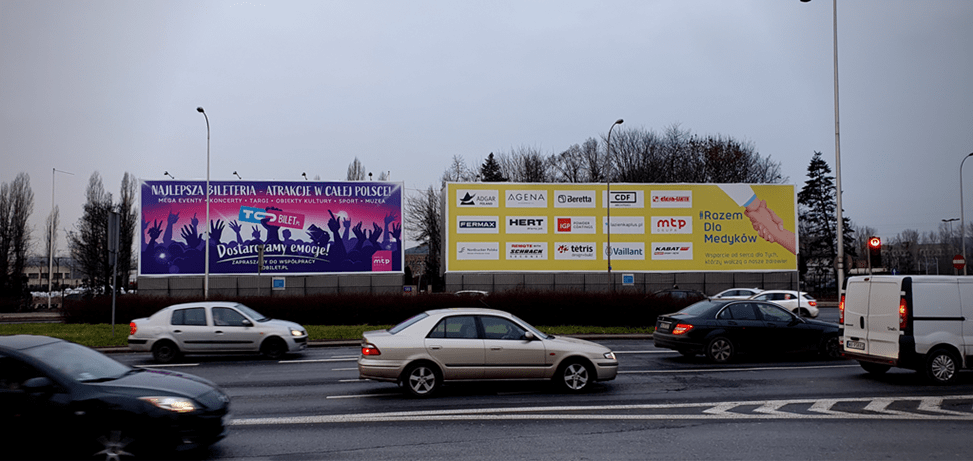 Firmy, które wsparły noworoczną odsłonę akcji #RazemDlaMedyków to: Adgar Poland, Agena Development S.A., CDF Architekci, Elesa+Ganter Polska Sp. z o.o., Fermax Polska Sp. z o.o., Hert Sp. z o.o. Sp. K., IGP Powder Coatings, Kabat Tyre sp. z o.o. sp. j., Łazienkaplus.pl S.A., Nordzucker Polska, RUG Riello Urządzenia Grzewcze – Beretta, Remondis Sp. z o.o., Schrack Seconet Polska Sp. z o.o., Schulz Infoprod Sp. z o.o., Spalarnia.pl, Tétris Polska, Vaillant Group.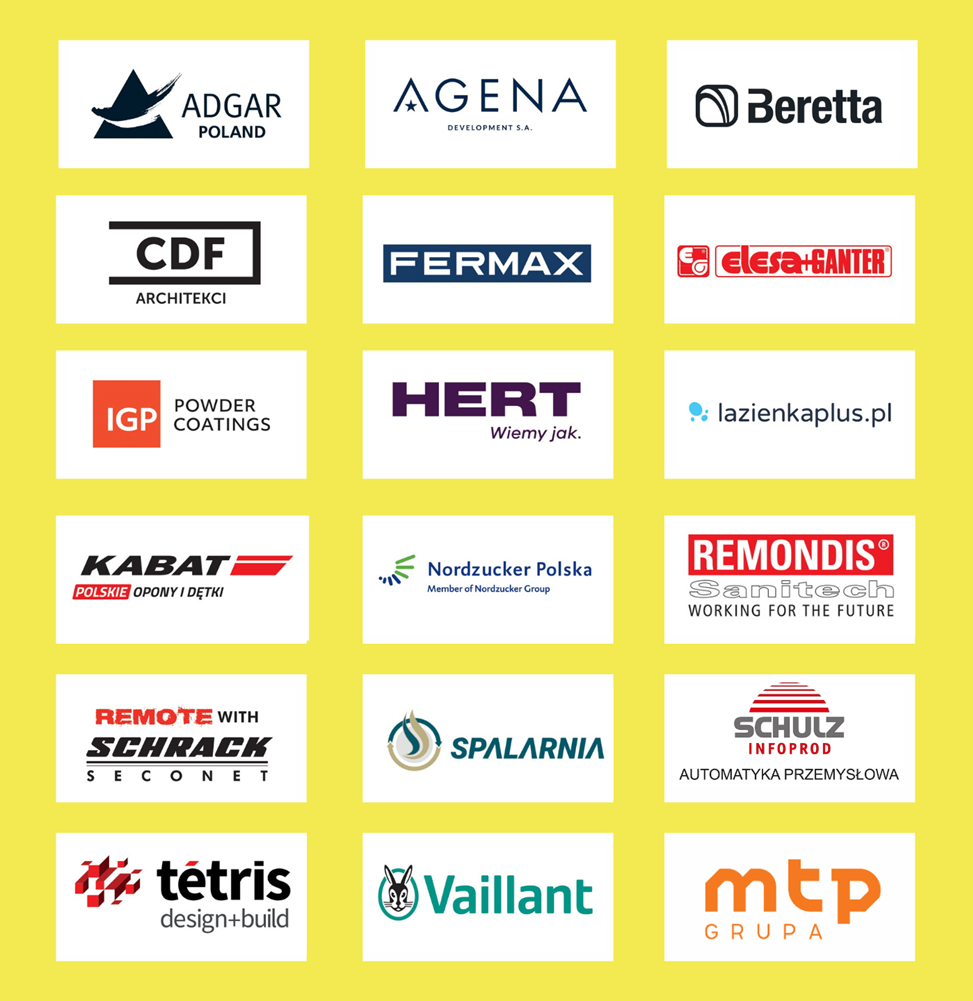 Podsumowanie dotychczasowych działańDo tej pory w akcji #RazemDlaMedyków udział wzięło blisko 70 firm. Dzięki ich zaangażowaniu ufundowanych zostanie łącznie 45 000 pełnowartościowych posiłków. To dowód ogromnej wdzięczności wobec służb medycznych.Zawieszony paragonTo międzynarodowa idea polegająca na zakupie i przekazaniu posiłku potrzebującym. W dobie pandemii ten prosty gest stanowi ważną formę wsparcia lekarzy, pielęgniarek i personelu medycznego, który 24 godziny na dobę, na pierwszej linii frontu, walczy o zdrowie i życie pacjentów.Każdy może dołożyć swoją cegiełkę i włączyć się do akcji zakupując dowolną liczbę zawieszonych paragonów. Wystarczy wejść na stronę www.zamow.garden-city.pl/ i z dostępnego menu wybrać  pozycję Zawieszony paragon. Koszt jednego dwudaniowego posiłku, który przekażemy medykom to 18 zł.